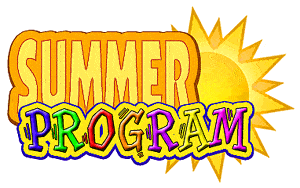 Attached please find a Tuition Agreement form for our summer program. The summer program begins June 3 and ends July 26.  The 2019-2020 school year will begin August 22.  Enrollment forms for fall will be sent out in the next couple of weeks.If you are interested in having your child attend our summer program, please complete the attached form and return it to Shelly as soon as possible so that we can plan our summer staff and activities.  Please note our summer program is separate from our regular school year.  The class arrangements will depend on enrollment, and teaching staff may be different than the regular school year.  Our summer program is open to children who are 3 and potty-trained, through those that are currently in Kindergarten (between K and 1st grade).If you have other children that will be enrolling in the summer program, there are extra Tuition Agreement forms on the table in the office.Please see Shelly with any questions.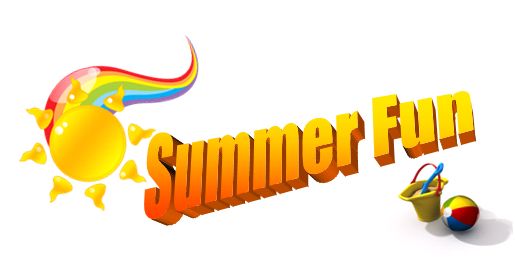 Activities include: weekly themes, academics, field trips, parks, splash pad, swim lessons, arts and crafts, science, museum visits, water fun days, outdoor exploration, library, and a lot of fun with friends!TUITION AGREEMENT  SUMMER 2019I have read and agree to abide by the terms and conditions of The Open School Tuition Policy located in The Open School Parent Handbook.  I understand tuition is a lump sum amount, payable at the specified rate in monthly installments.  I remain obligated to pay the monthly installments regardless of vacation periods, sick days, conference days, early withdrawal, or a decision to withdraw my child prior to the last scheduled day.  I must give The Open School 30 days’ written notice of my intent to remove my child from the school or lower my tuition package or I will be financially responsible for that 30-days period.  Payments not received by the 10th day of the month will be assessed a 5 % late fee (finance charge) for the first 2 days and a 12% late fee after 2 days for that month.  Any checks returned for insufficient funds will be assessed a $30.00 return check fee.  The  also will charge 21% interest for any tuition that remains unpaid after the end of the month for which it was due and for each month thereafter.  If I fail to pay in accordance with the Tuition Policy, I am obligated to pay all reasonable costs of collection and/or enforcement of the tuition policy, including costs and reasonable attorney’s fees.  Any student whose tuition is not paid by the 15th of the month will not be allowed to continue at The Open School until the account is paid in full or payment arrangements have been made with the Director. Child’s Name: ____________________________  Birthday:_______________________Responsible Parent/Guardian (Printed):  									Address:  													Work Phone:  							Cell/Home Phone:  				Social Security #:  					E-mail:  						Parent/Guardian Signature:  						Date:  				Received by Director:  						Date:  				EnrollmentSessions/timesMonthly TuitionSelect one package Full-time with before/after school care5 Full Days7:20 a.m. to 5:30 p.m.(Sessions I through V)$760.73Full-time without before and after school care5 Full Days8:30 a.m. to 3:00 p.m.(Sessions II, III, and IV)$609.685 Half Days8:30 a.m. to 11:30 a.m. (Session II)or12:30 p.m. to 3:00 p.m. (Session IV)$356.11Part-time:M/W/F a.m./pm3 Days: 8:30 a.m. to 11:30 a.m. (Session II) or 12:30 p.m. to 3:00 p.m. (Session IV)$233.73 (3 half days); Please specify:Part-time:         3 full days3Days: 8:30 a.m. to 3:00 p.m.(Sessions II, III, and IV)Indicate which days you prefer$539.12Other (must be approved by Director):